Приложение 1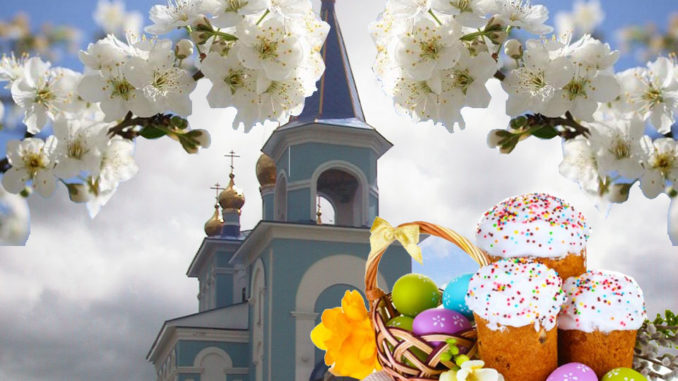 Пасхальный коллажПриложение 2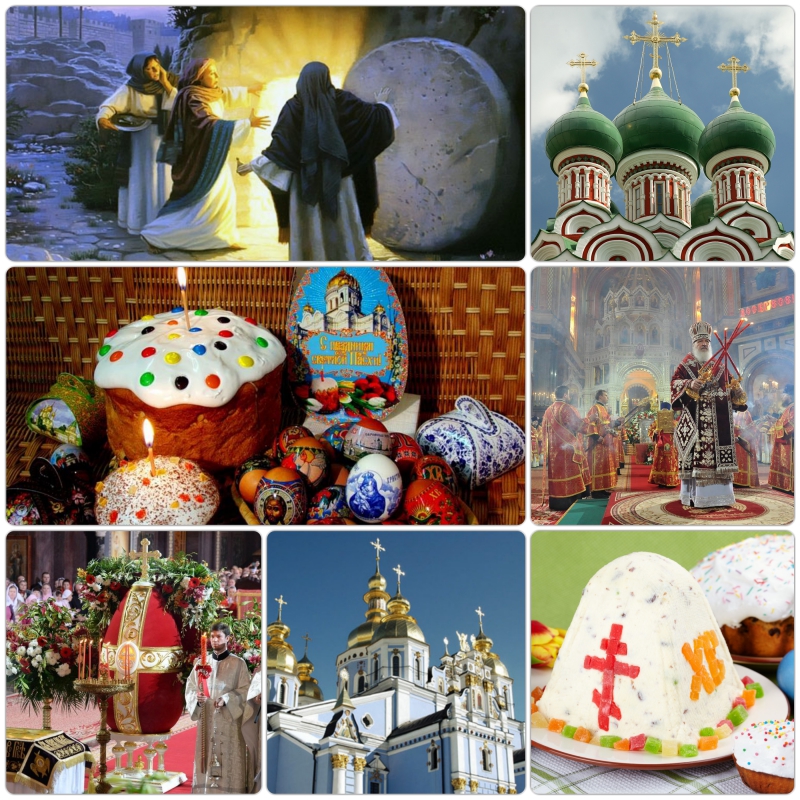 Пасхальный коллажПриложение 3Текст для самостоятельной работыСимволы ПасхиКрест - главный христианский символ. На нем распят Иисус Христос, воскресший на третий день после смерти. Поэтому мы отмечаем праздник - Светлое Христово Воскресение.После этого значение креста стали трактовать по-другому, не как символ смерти, а как символ вечной жизни.Кулич -  это наряду с яйцами чуть ли не главный символ праздника. Считается, что   прообразом куличей стал артос -  хлеб, который освящается и в первый день великого торжества кладется в церкви на аналой. А куличи и пасхи означают, что в доме, где они стоят на столе, всегда открыты двери для Иисуса.Крашеные яйца -  Пасхальные яйца верующие дарят друг другу как символ чудесного появления на свет -  Воскресения Христова. По Преданию, когда Мария Магдалина поднесла в подарок императору Тиберию яйцо как символ Воскресения Христа, император, усомнившись, сказал, что как яйцо из белого не становится красным, так и мёртвые не воскресают. Яйцо в тот же миг стало красным. В христианстве яйцо толкуется как символ гроба и воскресения, а красный цвет символизирует для христиан кровь распятого Христа.Благодатный огонь -  и есть сошествие Святого Духа, который является человечеству в виде огня. Благодатный огонь сходит раз в год в Иерусалиме, но не на католическую, а только на православную Пасху. И для миллионов людей -  это свидетельство правильности православной веры.Творожная пасха - основное блюдо на праздничном столе в пасхальную неделю. Она символизирует гроб Господа, в котором произошло великое чудо воскрешения Иисуса Христа. Творожную пасху делают в форме усечённой пирамиды. Она является символом Голгофы, на которой распяли Иисуса, следовательно, призывает смиренно терпеть страдания.Приложение 4Коллаж для раскрашивания пасхальных яиц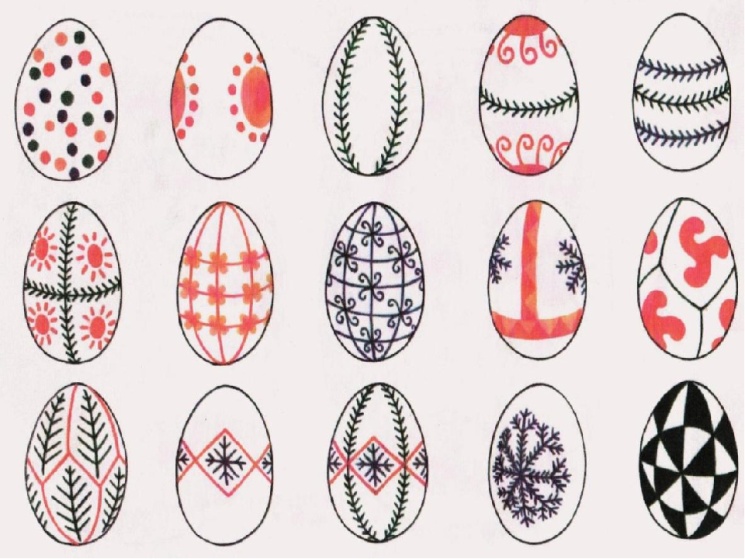 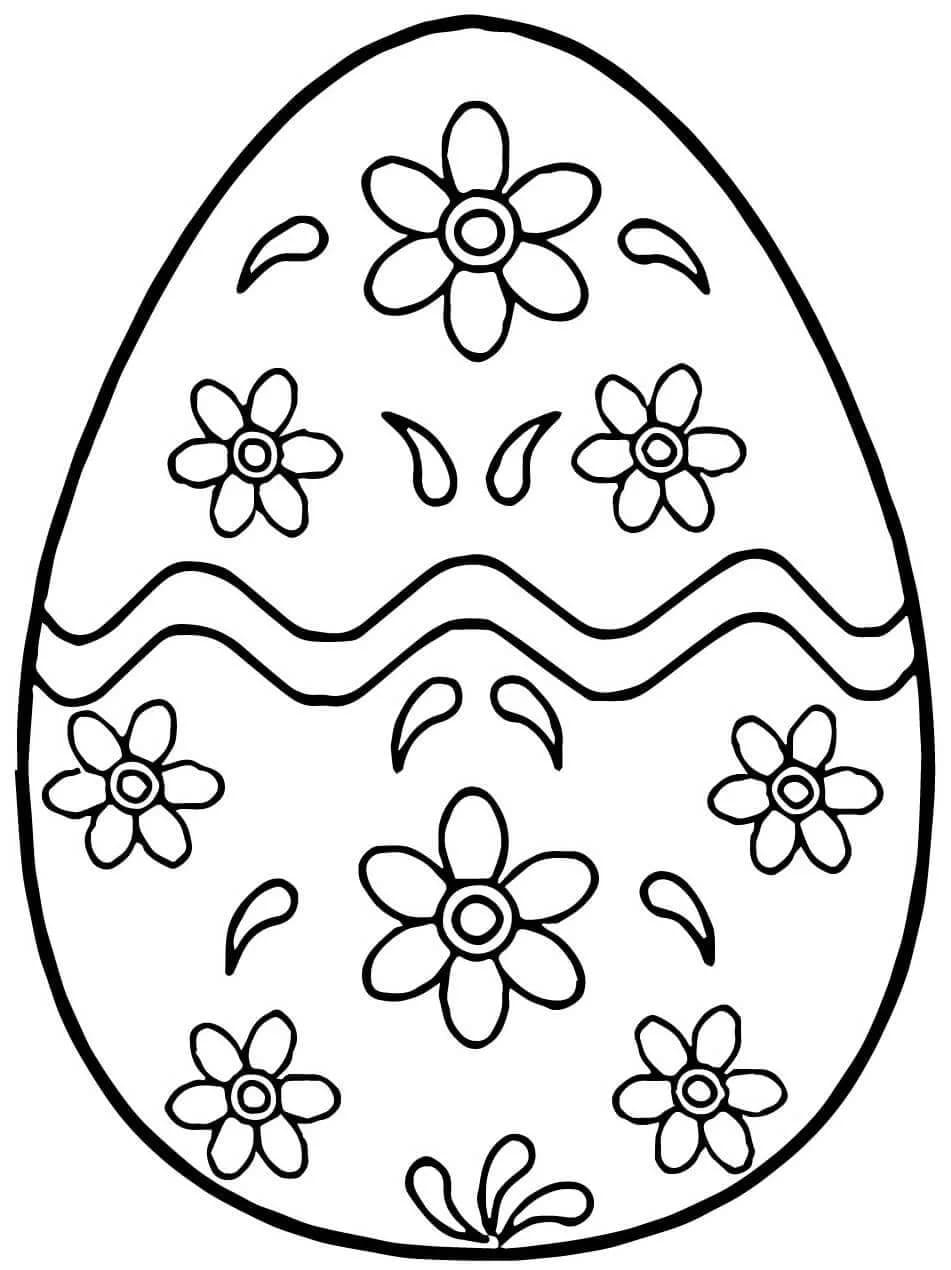 